PLANINSKO DRUŠTVO NOVA GORICA – MLADINSKI ODSEK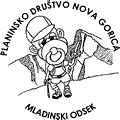 VABI na izlet na BLEGOŠ (1562m)KDAJ:  v soboto, 16.3.2024ODHOD:  ob 8:00 iz avtobusne postaje pred Eda centrom                  ob 8:10 iz avtobusne postaje ŠempasPRIHOD:  predvidoma ob 17:30 na avtobusni postaji pred Eda centromPRISPEVEK:  15 €. V primeru, da se izleta udeležijo otroci iz iste družine, plača prvi otrok celotni znesek, vsak naslednji otrok pa je deležen 2€ popusta.ZA KOGA:  za učence od 2. do 9. razreda OŠOPREMA:  Udobni pohodni čevlji, nahrbtnik, v katerega bomo spravili toplo jopico, vetrovko, rezervno majico, (kapo in rokavice), pijačo (voda, ne preveč sladek sok ali čaj), hrano, Dnevnik mladega planinca in vrečko za smeti (smeti vedno odnesemo v dolino). Oblecite se primerno vremenski napovedi.PRIJAVE:  Prijave zbiramo do ponedeljka, 11.3.2024 oz. zapolnitve mest. Prijava in plačan izlet sta zagotovilo za prosto mesto na avtobusu. Prosimo, če mentorji poberete prijave (poimenski seznam) in denar, ter sporočite število udeležencev na 051 264 620 (Lana), seznam pa pošljite na lana.horvat2005@gmail.com. Za dodatne informacije mi lahko pišete ali kličete na prej omenjeno telefonsko številko ter mail. V primeru, da se izleta ne udeležite, vam denar vrnemo le v primeru opravičene odsotnosti (zdravniškega potrdila). Pridržujemo si pravico do odpovedi in spremembe izleta glede na vremenske razmere.ČLANSTVO V PD: Članstvo v (kateremkoli) planinskem društvu je OBVEZNO. Članarino za leto 2024 lahkoporavnate na sedežu društva PD Nova Gorica (Bazoviška ul. 4 – pod stadionom) v času uradnih ur (tor inčet, 15h-18h). Zaradi nečlanstva si pridružujemo pravico zavrnitve prijave. Članarina za osnovnošolskeotroke je 9€, preverite še družinski popust.DODATNE INFORMACIJE: Je najvišji vrh Škofjeloškega pogorja, pravijo mu tudi Tavčarjeva gora. Pisatelj si je v Poljanski dolini kupil posestvo in iz njegove okolice črpal moč za svojo besedno ustvarjalnost.Najprej se bomo ustavili pri Koči na Blegošu, nato pa nadaljevali pot še do vrha, kjer se odpre pogled na Bohinjsko-Tolminske gore na levi, osrednje Julijce na sredini in Ratitovec na desni. Sledi nam na Facebook profilu: Mladinski odsek – PD Nova Gorica ter na  Instagram profiu: mladinskiodsekPRISRČNO VABLJEN/-A!------------------------------------------------------------------------------------------------------------------------------------- PRIJAVNICA za izlet na Blegoš, 16.3.2024Ime in priimek:________________________________________________________Datum rojstva: _______________  Razred:_______________  OŠ: ___________________________________________DOSEGLJIVA telefonska številka (enega od staršev):___________________________Elektronski naslov: __________________________Dovoljujem / Ne dovoljujem (obkroži) objavo fotografij o izletu na spletni strani PD Nova Gorica in drugih medijih za potrebe razpisov.______________________                                          ___________________________    	(Podpis staršev/skrbnikov)                                               		(Datum)